ALEX ONEMain descriptionClassic Alex towel rail enriched by the built-in One electric heating element. The heating element hidden in the Alex’s collector blends invisibly with its shape – without the need for an additional, external electric device. One is a practical and easy to use heating element which does not dominate the Alex radiator with its form. The curved tube C and the space between the towel rail’s sections allow easy hanging of the fabric to dry. Key pointsClassic design of the radiator Easy hanging of the fabric to dry thanks to the curved tube C and the space between the towel rail’s sectionsFunctional built-in One electric heating elementFeatures and benefits of the Alex radiatorHighest quality low carbon steel ensuring product longevityOxsilan® passive rust protection processHigh quality double layer powder coating8 years warranty for water tightness and paint coatingIncreased resistance to chemicals, temperature variations and mechanical damageEasy cleaning and maintenanceEasy installation (solid wall fixing kit included)Made to EN 10305-5Features and benefits of the One heating elementTwo operation modes: heating and drying TIMER function (automatically switches off the device after 2 hours) Ultra-low power consumption in standby mode (< 0,5 W) Device settings are remembered in case of electricity cut-off, which makes it possible to work with external timers or intelligent building systems Option of adding extra functions by means of the built-in infrared linkProtection against operation in dry conditions and double protection against radiator overheating Frost protection (ANTIFREEZE)SpecificationsConnection diagram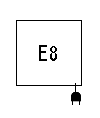 Sporządziła: Jagielska Magdalena 20170817Poprawił: Danek Tomasz 2017-08-22EAN  5901804422539CB NUMBER T3602 Vendor Art. Number Height (mm): 		1580Width (mm): 		500Depth (mm): 		130Colour: 			Modern GreyHeat output (W): 		800Heat output (BTUs):2730Connection type:	E8Connection spacing (mm):N/AWall to centre of inlet (mm):	N/AOperating pressure (MPa):	1Maximum operating temperature (°C):60Material:Carbon steelSurface finish:Powder coatingWeight (kg):22,99